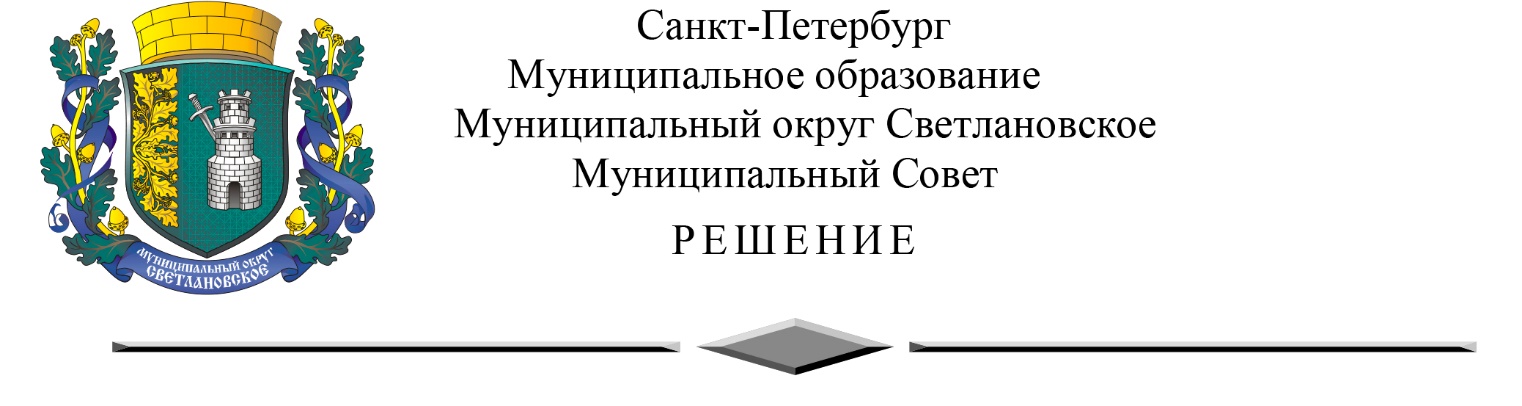 от 23.04.2021 г. № 43О внесении законодательной инициативы в Законодательное Собрание Санкт-Петербурга проект закона Санкт-Петербурга «О внесении изменений в Закон Санкт-Петербурга от 26 июня 2013 года № 425-62 «О реализации государственной молодежной политики в Санкт-Петербурге»	В соответствии с пунктом 5 статьи 26 Закона Санкт-Петербурга от 23.09.2009 № 420-79 «Об организации местного самоуправления в Санкт-Петербурге», с пунктом 1 статьи 31 Устава МО Светлановское, в порядке реализации права законодательной инициативы в Законодательном Собрании Санкт-Петербурга, заслушав депутата МО Светлановское Ерешкина В.В. Муниципальный СоветР Е Ш И Л:1. Внести на рассмотрение Законодательного Собрания Санкт-Петербурга проект закона Санкт-Петербурга «О внесении изменений в Закон Санкт-Петербурга от 26 июня 2013 года № 425-62 «О реализации государственной молодежной политики в Санкт-Петербурге» согласно приложению 1 к настоящему решению, пояснительную записку к проекту закона согласно приложению 2 к настоящему решению.2. Направить настоящее решение в Законодательное Собрание Санкт-Петербурга после опубликования.3. Опубликовать настоящее решение в специальном выпуске информационно-публицистического журнала «События и размышления» и разместить на официальном сайте муниципального образования Светлановское в сети Интернет.4. Настоящее решение вступает в силу со дня принятия.5. Контроль за исполнением настоящего решения возложить на Главу муниципального образования Я.В. Евстафьеву.Глава муниципального образования 					Я.В. ЕвстафьеваПриложение № 1к решению Муниципального Совета внутригородского муниципального образованияСанкт-Петербургамуниципальный округ Светлановскоеот 23.04.2021 г. № 43Проект вносит Муниципальный Советвнутригородского муниципального образованияСанкт-Петербургамуниципальный округ СветлановскоеЗАКОН САНКТ-ПЕТЕРБУРГАО внесении изменений в Закон Санкт-Петербурга«О реализации государственной молодежной политики в Санкт-Петербурге»Принят Законодательным СобраниемСанкт-Петербурга «__» ___________20__ годаСтатья 1.Внести в Закон Санкт-Петербурга от 26 июня 2013 года № 425-62 «О реализации государственной молодежной политики в Санкт-Петербурге» следующие изменения и дополнения, изложив его в следующей редакции:«Закон Санкт-Петербурга «О молодежной политике в Санкт-Петербурге»Глава 1. Общие положения (Статьи 1-10)Статья 1. Предмет регулирования настоящего ЗаконаНастоящий Закон Санкт-Петербурга в соответствии с Конституцией Российской Федерации, Федеральным законом «О молодежной политике в Российской Федерации» (далее - Федеральный закон № 489-ФЗ), Федеральным законом «Об общих принципах организации законодательных (представительных) и исполнительных органов государственной власти субъектов Российской Федерации» и Уставом Санкт-Петербурга регулирует отношения, связанные с осуществлением государственной молодежной политики в Санкт-Петербурге, направленной, прежде всего, на создание правовых, экономических и социальных условий, государственных гарантий и стимулов для реализации молодежью своих конституционных прав и свобод с учетом совокупных особенностей, присущих ее возрасту и развитию, а также для интеграции молодежи в систему общественно-социальных отношений в целях наиболее полной самореализации личности в интересах всего общества.Установленные нормы разграничивают полномочия органов государственной власти Санкт-Петербурга, устанавливают и регулируют отношения, возникающие между субъектами, осуществляющими деятельность в сфере молодежной политики в Санкт-Петербурге, при формировании и реализации молодежной политики в Санкт-Петербурге, определяет цели, принципы, основные направления и формы реализации молодежной политики в Санкт-Петербурге (далее - молодежная политика).Статья 2. Правовое регулирование отношений в сфере молодежной политикиСистема нормативных правовых актов Санкт-Петербурга в сфере молодежной политики основывается на общепризнанных принципах и нормах международного права, Конституции Российской Федерации, федеральном законодательстве, законодательстве Санкт-Петербурга и состоит из настоящего Закона, иных законов Санкт-Петербурга, содержащих нормы, регулирующие отношения с участием молодежи в соответствующих сферах общественных и социальных отношений, и принимаемых в соответствии с ними иных правовых актов Санкт-Петербурга.Статья 3. Основные понятия, используемые в настоящем ЗаконеДля целей настоящего Закона Санкт-Петербурга используются следующие основные понятия, применяемые в значениях, определенных Федеральным законом № 489-ФЗ:молодежь, молодые граждане - социально-демографическая группа лиц в возрасте от 14 до 35 лет включительно (за исключением случаев, когда законами Санкт-Петербурга, правовыми актами Губернатора Санкт-Петербурга, Правительства Санкт-Петербурга при реализации молодежной политики установлен иной максимальный возраст, но не менее 35 лет включительно), имеющих гражданство Российской Федерации, постоянно или временно проживающих на территории Санкт-Петербурга, обучающиеся или работающие в Санкт-Петербурге;молодежная политика - комплекс мер нормативно-правового, финансово-экономического, организационно-управленческого, информационно-аналитического, кадрового, научного и иного характера, реализуемых на основе межведомственного взаимодействия федеральных органов государственной власти, их территориальных органов (далее - территориальные органы), органов государственной власти Санкт-Петербурга, органов местного самоуправления в Санкт-Петербурге при участии институтов гражданского общества, юридических лиц независимо от их организационно-правовых форм, осуществляющих свою деятельность на территории Санкт-Петербурга, и граждан Российской Федерации, в том числе индивидуальных предпринимателей, осуществляющих свою деятельность на территории Санкт-Петербурга, и направленных на создание правовых, экономических, социальных условий для реализации молодыми гражданами своих конституционных прав, развития и самореализации в различных сферах жизнедеятельности, участия молодежи в системе общественных отношений и реализации ею экономического, интеллектуального и духовного потенциала в интересах общества, а также на гражданско-патриотическое и духовно-нравственное воспитание молодых граждан в целях достижения устойчивого социально-экономического развития, глобальной конкурентоспособности Санкт-Петербурга, национальной безопасности Российской Федерации;молодая семья - семья граждан Российской Федерации, имеющая место жительства на территории Санкт-Петербурга, при условии, что оба супруга не достигли 35-летнего возраста, а также неполная семья с детьми, в которой один из супругов не достиг 35-летнего возраста.молодежное объединение - международное, общероссийское, межрегиональное, региональное, местное, добровольное, самоуправляемое, некоммерческое формирование общественное объединение, созданное в соответствии с федеральным законодательством и зарегистрированное в установленном порядке на территории Санкт-Петербурга, в том числе не зарегистрированные в качестве юридического лица, не менее 50 процентов членов (участников) которых составляет молодые граждане, объединившимися на основе общности интересов для реализации общих целей, указанных в уставе общественного объединения, которое осуществляет деятельность на территории Санкт-Петербурга.5.	организации, участвующие в реализации молодежной политики - созданные в соответствии с федеральным законодательством и зарегистрированные в установленном порядке на территории Санкт-Петербурга организации, основной уставной целью деятельности которых является работа с молодёжью.6.	молодые специалисты - молодые граждане, впервые поступившие на работу непосредственно после окончания образовательной организации среднего профессионального или высшего профессионального образования (независимо от формы получения образования) и работающие по полученной специальности до истечения трехлетнего срока с момента окончания образовательного учреждения.7.	молодые граждане, находящиеся в трудной жизненной ситуации - молодые граждане, жизнедеятельность которых объективно нарушена в результате сложившихся обстоятельств и которые не могут преодолеть данные обстоятельства самостоятельно, в том числе:1) инвалиды и лица с ограниченными возможностями здоровья;2) жертвы насилия, вооруженных и межнациональных конфликтов, катастроф, стихийных бедствий;3) беженцы и вынужденные переселенцы;4) лица, освобожденные из учреждений уголовно-исправительной системы;5) лица из малоимущих семей;6) лица, не имеющие места жительства;7) иные категории молодых граждан, указанные в федеральном законодательстве, законах и иных нормативных правовых актах Санкт-Петербурга.8.	молодежный совещательно-консультативный орган - коллегиальный орган, состоящий из молодых граждан, созданный органами государственной власти Санкт-Петербурга, органами местного самоуправления внутригородских муниципальных образований Санкт-Петербурга (далее - органы местного самоуправления) или организацией для участия молодежи в разработке и принятии управленческих решений.9.	Молодежно - студенческий отряд - добровольное объединение молодых граждан, изъявивших желание заниматься трудовой деятельностью, действующее в соответствии с положением о молодежно-студенческом отряде, выполняющее общую задачу или социальный заказ на основе договора с работодателем.10. Трудовое объединение молодежи - добровольное объединение несовершеннолетних граждан в возрасте от 14 до 18 лет, изъявивших желание заниматься трудовой деятельностью в свободное от учебы время.11. Студенческое самоуправление - инициативная и самостоятельная деятельность студентов по решению жизненно важных вопросов организации обучения, быта, досуга.12. Общественные инициативы - система мер, предлагаемых молодежным объединением или организацией, участвующей в реализации молодежной политики, направленных на достижение целей настоящего Закона.13. Государственные программы Санкт-Петербурга по основным направлениям в сфере молодежной политики - нормативные правовые акты Правительства Санкт-Петербурга, в которых определяются мероприятия, направленные на реализацию основных направлений в сфере молодежной политики.Статья 4. Сфера действия настоящего ЗаконаДействие настоящего Закона распространяется на молодых граждан, исполнительные органы государственной власти Санкт-Петербурга, органы государственной власти Санкт-Петербурга и другие субъекты молодежной политики.Статья 5. Правовая основа молодежной политикиСистема правовых актов Санкт-Петербурга о молодежи основывается на общепризнанных принципах и нормах международного права, Конституции Российской Федерации, федеральном законодательстве, законодательстве Санкт-Петербурга и состоит из настоящего Закона, иных законов Санкт-Петербурга, а также принятых в соответствии с ними нормативных правовых актов Губернатора Санкт-Петербурга, Правительства Санкт-Петербурга и иных исполнительных органов государственной власти Санкт-Петербурга, муниципальных правовых актов, принятых органами местного самоуправления в Санкт-Петербурге и регулирующие отношения с участием молодежи в соответствующих сферах общественных отношений, и принимаемых в соответствии с ними иных правовых актов Санкт-Петербурга.Статья 6. Цели и задачи молодежной политикиЦелями молодежной политики являются:защита прав и законных интересов молодежи;создание равных стартовых возможностей для включения молодых граждан в социальную, экономическую, политическую и культурную жизнь общества;обеспечение равных условий для духовного, культурного, интеллектуального, психического, профессионального, социального и физического развития и самореализации молодежи; устранение негативных явлений в молодежной среде;создание условий для участия молодежи в политической, социально-экономической, научной, спортивной и культурной жизни общества;повышение уровня межнационального (межэтнического) и межконфессионального согласия в молодежной среде.Задачами молодежной политики являются:1)	формирование у молодежи чувства патриотизма, интернационализма, активной жизненной позиции;2)	формирование системы нравственных и смысловых ориентиров, позволяющих противостоять идеологии экстремизма, национализма, проявлениям ксенофобии, коррупции, дискриминации по признакам социальной, религиозной, расовой, национальной принадлежности и другим негативным социальным явлениям;3)	формирование культуры семейных отношений, поддержка молодых семей, способствующие улучшению демографической ситуации в Санкт-Петербурге;4)	воспитание уважения к правам и свободам личности, культуре и традициям других народов, национальной и религиозной терпимости;5)	воспитание у молодежи бережного отношения к историческому, культурному и природному наследию;6)	популяризация здорового образа жизни;7)	защита прав молодежи в сфере образования, труда и охраны здоровья;8)	содействие развитию у молодежи положительной трудовой мотивации, высокой деловой активности, навыков эффективного поведения на рынке труда;9)	противодействие распространению преступности, наркомании, алкоголизма, токсикомании и иных зависимостей, и антисоциальных явлений.Статья 7. Принципы молодежной политикиПринципами молодежной политики являются:законность;уважение личности молодого гражданина;гласность мер молодежной политики;дифференциация молодежной политики с учетом возраста и социальных потребностей;сочетание интересов личности, общества и государства, обеспечение сбалансированности интересов и прав молодежи, молодых семей, молодежных общественных объединений и интересов, и прав иных граждан, общественных объединений и организаций;взаимодействие федеральных органов государственной власти, территориальных органов, органов государственной власти Санкт-Петербурга и органов местного самоуправления в Санкт-Петербурге, осуществляющих деятельность в сфере молодежной политики; комплексный, научный и стратегический подходы при формировании и реализации молодежной политики;открытость и равный доступ молодежи, молодых семей, молодежных общественных объединений к соответствующим мерам государственной поддержки;приоритетность государственной поддержки социально незащищенных молодых граждан, молодых семей;обязательность участия молодежи, молодых семей, молодежных общественных объединений в формировании и реализации молодежной политики;участия молодежи в принятии решений о финансовом обеспечении молодежной политики.Статья 8. Субъекты молодежной политикиСубъектами молодежной политики являются:1) молодежь, молодые граждане;2) молодые семьи;3) молодые граждане, находящиеся в трудной жизненной ситуации;4) молодые специалисты;5) молодежные объединения;6) органы государственной власти Санкт-Петербурга;7) организации, участвующие в реализации молодежной политики;8) молодежно-студенческие отряды;9) трудовые объединения молодежи;10) молодежные совещательно-консультативные органы.Статья 9. Основные направления реализации молодежной политикиОсновными направлениями реализации молодежной политики являются:1) воспитание гражданственности, патриотизма, преемственности традиций, уважения к отечественной истории, историческим, национальным и иным традициям народов Российской Федерации;2) обеспечение межнационального (межэтнического) и межконфессионального согласия в молодежной среде, профилактика и предупреждение проявлений экстремизма в деятельности молодежных объединений;3) интеграция молодых граждан, оказавшихся в трудной жизненной ситуации, инвалидов из числа молодых граждан, а также лиц из числа детей-сирот и детей, оставшихся без попечения родителей, в активную жизнь современного общества;4) содействие развитию молодежной инициативы и молодежного общественного движения;5) содействие общественной деятельности, направленной на поддержку молодежи;6) организация досуга, отдыха, оздоровления молодежи, формирование условий для занятий физической культурой, спортом, содействие здоровому образу жизни молодежи;7) предоставление социальных услуг молодежи;8) содействие решению жилищных проблем молодежи, молодых семей;9) поддержка молодых семей;10) содействие образованию молодежи, научной, научно-технической деятельности молодежи;11) организация подготовки специалистов по работе с молодежью;12) выявление, сопровождение и поддержка молодежи, проявившей одаренность;13) развитие института наставничества;14) обеспечение гарантий в сфере труда и занятости молодежи, содействие трудоустройству молодых граждан, в том числе посредством студенческих отрядов, профессиональному развитию молодых специалистов;15) поддержка и содействие предпринимательской деятельности молодежи;16) поддержка деятельности молодежных общественных объединений;17) содействие участию молодежи в добровольческой (волонтерской) деятельности;18) содействие международному и межрегиональному сотрудничеству в сфере молодежной политики;19) предупреждение правонарушений и антиобщественных действий молодежи;20) поддержка деятельности по созданию и распространению, в том числе в информационно-телекоммуникационной сети «Интернет», в средствах массовой информации произведений науки, искусства, литературы и других произведений, направленных на укрепление гражданской идентичности и духовно-нравственных ценностей молодежи;21) проведение научно-аналитических исследований по вопросам молодежной политики;22) вовлечение молодежи в социальную, культурную, экономическую и политическую жизнь общества;23) обеспечение прав молодежи в сфере экономики, образования и культуры.Статья 10. Участие молодежи в реализации молодежной политикиМолодежь участвует в реализации молодежной политики в следующих формах, в том числе с использованием информационных и коммуникационных технологий, информационно-коммуникационной сети «Интернет», позволяющих обеспечить возможность дистанционного участия:1) участие в деятельности консультативных, совещательных и иных органов, созданных при территориальных органах, органах государственной власти Санкт-Петербурга, органах местного самоуправления;2) организация, проведение и участие в форумах молодежи, иных форумах, а также других мероприятиях в области молодежной политики, проводимых на территории Санкт-Петербурга;3) проведение научно-аналитических исследований по вопросам молодежной политики;4) подготовка и реализация молодежных инициатив, создание молодежных общественных объединений, формирование органов молодежного самоуправления при органах государственной власти Санкт-Петербурга, органах местного самоуправления и организациях в порядке, предусмотренном законодательством Российской Федерации, законодательством Санкт-Петербурга и их учредительными документами.Глава 2. Полномочия органов государственной власти Санкт-Петербургав сфере молодежной политики (Статьи 11-14)Статья 11. Полномочия Законодательного Собрания Санкт-Петербурга в сфере молодежной политикиК полномочиям Законодательного Собрания Санкт-Петербурга в сфере молодежной политики относятся:1) принятие законов Санкт-Петербурга в сфере молодежной политики;2) правовое регулирование молодежной политики;3) осуществление контроля за исполнением законов Санкт-Петербурга в сфере молодежной политики.Статья 12. Полномочия Правительства Санкт-Петербурга в сфере молодежной политикиК полномочиям Правительства Санкт-Петербурга в сфере молодежной политики относятся:1) реализация молодежной политики;2) разработка и реализация мер по обеспечению и защите прав и законных интересов молодежи на территории Санкт-Петербурга;3) разработка, принятие и реализация государственных программ Санкт-Петербурга по основным направлениям в сфере молодежной политики с учетом социально-экономических, экологических, демографических, этнокультурных и других особенностей Санкт-Петербурга;4) организация и проведение мероприятий по работе с молодежью на территории Санкт-Петербурга;5) организация деятельности специалистов по работе с молодежью в Санкт-Петербурге;6) организация и осуществление мониторинга реализации молодежной политики;7) образование молодежных координационных и совещательных-консультационных органов по вопросам молодежной политики при Правительстве Санкт-Петербурга;8) ведение регионального реестра молодежных и детских общественных объединений, пользующихся государственной поддержкой Санкт-Петербурга, и определение порядка его ведения;9) информационное обеспечение реализации молодежной политики;10) разработка и реализация программы социальной поддержки молодежи;11) установление полномочий органов государственной власти Санкт-Петербурга в сфере молодежной политики;12) организация отдыха детей и подростков;13) разработка и осуществление комплексных мер по регулированию отношений в сфере труда и занятости молодежи;14) организация работы центров социального обслуживания, центров социальной помощи семье и детям;15) организация мероприятий по правовому просвещению молодежи;16) осуществление регулирования и межведомственной координации по вопросам организации и совершенствования физического воспитания молодежи;17) учреждение государственных учреждений по приоритетным направлениям молодежной политики;18) формирование инфраструктуры молодежной политики.Статья 13. Уполномоченный орган исполнительной власти Санкт-Петербурга, реализующий молодежную политику1. Уполномоченный орган исполнительной власти Санкт-Петербурга, реализующий молодежную политику (далее - уполномоченный орган исполнительной власти Санкт-Петербурга), обеспечивает достижение целей и задач, предусмотренных настоящим Законом, иными правовыми актами Санкт-Петербурга.2. Уполномоченный орган исполнительной власти Санкт-Петербурга в пределах своих полномочий:1) координирует деятельность субъектов молодежной политики;2) оказывает поддержку субъектам молодежной политики;3) поддерживает художественную, научно-техническую и иную творческую деятельность молодежи;4) способствует развитию массовых видов спорта и туризма;5) обеспечивает развитие системы социального обслуживания, отдыха и оздоровления молодежи;6) совершенствует систему профессиональной ориентации и подготовки молодежи, оказывает содействие трудоустройству и занятости молодежи, поддержку молодежному предпринимательству;7) участвует в реализации федеральных и региональных государственных программах в сфере молодежной политики;8) содействует международным и межрегиональным связям в сфере молодежной политики;9) осуществляет иные полномочия, предусмотренные федеральным законодательством, законами и иными правовыми актами Санкт-Петербурга.Статья 14. Региональный реестр молодежных объединений и организаций,участвующих в реализации молодежной политики1. В целях содействия молодежным объединениям и организациям, участвующим в реализации молодежной политики, создается региональный реестр молодежных объединений и организаций, участвующих в реализации молодежной политики (далее - Реестр молодежных объединений и организаций).2. Порядок ведения Реестра молодежных объединений и организаций утверждается уполномоченным органом исполнительной власти Санкт-Петербурга, реализующим молодежную политику.3. Руководители молодежных объединений и организаций, участвующих в реализации й молодежной политики, представившие недостоверные сведения для включения в Реестр молодежных объединений и организаций, несут ответственность в соответствии с федеральным законодательством и законодательством Санкт-Петербурга.Глава 3. Участие субъектов молодежной политики в формировании и реализации молодежной политики (Статьи 12-18)Статья 12. Участие молодых граждан, молодежных объединений в формировании и реализации молодежной политики1. Молодые граждане, молодежные объединения участвуют в формировании и реализации молодежной политики путем общественных инициатив, внесения предложений в органы государственной власти Санкт-Петербурга, органы местного самоуправления, взаимодействия с указанными органами.2. Предложения о реализации молодежной политики, вносимые молодыми гражданами, молодежными объединениями в органы государственной власти Санкт-Петербурга, органы местного самоуправления, рассматриваются указанными органами в соответствии с их полномочиями в порядке, определенном федеральным законодательством, законами и иными правовыми актами Санкт-Петербурга.3. Реализация проектов (программ), представленных на рассмотрение органов государственной власти молодыми гражданами, молодежными объединениями, осуществляется с участием инициаторов указанных проектов (программ).4. Органы государственной власти Санкт-Петербурга, органы местного самоуправления привлекают молодежь и молодежные объединения для проведения консультаций и координации деятельности субъектов молодежной политики в сфере формирования и реализации молодежной политики.Статья 13. Форум молодежи Санкт-Петербурга1. Высшей общегородской формой взаимодействия органов государственной власти Санкт-Петербурга и иных субъектов молодежной политики, а также органов местного самоуправления является Форум молодежи Санкт-Петербурга, который проводится не реже одного раза в год в целях обсуждения наиболее важных вопросов молодежной политики, учета мнения молодежи при формировании молодежной политики и привлечения субъектов молодежной политики к эффективному участию в ее реализации. Организация и проведение Форума молодежи Санкт-Петербурга осуществляются уполномоченным органом исполнительной власти Санкт-Петербурга.2. Уполномоченный орган исполнительной власти Санкт-Петербурга представляет на обсуждение Форума молодежи Санкт-Петербурга информацию (доклад) о реализации молодежной политики, которая (который) размещается на официальном сайте уполномоченного органа исполнительной власти Санкт-Петербурга в информационно-телекоммуникационной сети «Интернет».3. Форум молодежи Санкт-Петербурга:1) определяет основные направления деятельности субъектов молодежной политики в целях ее реализации;2) вырабатывает рекомендации органам государственной власти Санкт-Петербурга в целях формирования и реализации молодежной политики;3) принимает обращения к органам государственной власти и местного самоуправления, общественным объединениям и молодежи.4. Форум молодежи Санкт-Петербурга правомочен принимать решения, если в его работе участвуют не менее двух третей делегированных представителей от общего числа участников. Решения принимаются открытым голосованием простым большинством голосов.5. Порядок делегирования представителей для участия в Форуме молодежи Санкт-Петербурга определяется каждым субъектом молодежной политики самостоятельно.6. Уполномоченный орган исполнительной власти Санкт-Петербурга, иные органы государственной власти Санкт-Петербурга, органы местного самоуправления в пределах своей компетенции анализируют предложения, содержащиеся в обращениях и рекомендациях Форума молодежи Санкт-Петербурга и учитывают данные предложения при реализации молодежной политики.Статья 14. Санкт-Петербургская федерация молодежи1. В целях организации взаимодействия молодежных объединений, обеспечения защиты прав и законных интересов молодежи, представления указанных интересов в органах государственной власти Санкт-Петербурга и органах местного самоуправления, а также объединения трудовых, интеллектуальных ресурсов молодежных объединений, организации сотрудничества молодежных объединений с международными и иностранными молодежными объединениями уполномоченный орган исполнительной власти Санкт-Петербурга создает Санкт-Петербургскую федерацию молодежи.2. Санкт-Петербургская федерация молодежи имеет статус основанной на членстве региональной общественно-государственной организации.3. Санкт-Петербургской федерации молодежи оказывается государственная поддержка по следующим направлениям ее деятельности:1) представление интересов молодежи в органах государственной власти Санкт-Петербурга и органах местного самоуправления;2) установление и развитие отношений с общественными объединениями;3) профилактика антисоциальных явлений в молодежной среде;4) общественная самореализация молодежи;5) организация молодежного досуга;6) социально-экономическая адаптация молодежи;7) популяризация здорового образа жизни;8) информационное обеспечение молодежи.4. Образование и деятельность Санкт-Петербургской федерации молодежи осуществляются в соответствии с федеральном законодательством, законами и иными правовыми актами Санкт-Петербурга.Статья 15. Молодежные совещательно-консультативные органы1. Молодежные совещательно-консультативные органы принимают участие в экспертизе управленческих решений и мониторинге их реализации.2. Молодежные совещательно-консультативные органы разрабатывают рекомендации по:1) определению приоритетных направлений развития Санкт-Петербурга, внутригородских муниципальных образований Санкт-Петербурга, организаций любой формы;2) определению приоритетных направлений деятельности органов государственной власти Санкт-Петербурга и органов местного самоуправления по реализации молодежной политики;3) финансовому обеспечению молодежной политики.3. Органы исполнительной власти Санкт-Петербурга, органы местного самоуправления при составлении проектов соответствующих бюджетов учитывают предложения молодежных совещательно-консультативных органов по финансовому обеспечению молодежной политики.4. Молодежные совещательно-консультативные органы имеют право участвовать в обсуждении органами государственной власти Санкт-Петербурга и органами местного самоуправления проекта закона Санкт-Петербурга о бюджете Санкт-Петербурга, проектов бюджетов внутригородских муниципальных образований Санкт-Петербурга, проекта закона Санкт-Петербурга об исполнении бюджета Санкт-Петербурга и проектов об исполнении бюджетов внутригородских муниципальных образований Санкт-Петербурга.5. Порядок образования и деятельности молодежных совещательно-консультативных органов определяется соответственно органами государственной власти Санкт-Петербурга, органами местного самоуправления или организациями, при которых они создаются.Статья 16. Молодежно-студенческие отряды1. Молодежно-студенческие отряды создаются в целях:1) трудового воспитания и социальной адаптации молодежи;2) реализации социальных и трудовых инициатив молодежи;3) приобретения молодежью профессиональных и иных навыков.2. Молодежно-студенческие отряды подразделяются на городские (выполняющие работы или оказывающие услуги на территории Санкт-Петербурга) и выездные (выполняющие работы или оказывающие услуги вне территории Санкт-Петербурга) и формируются по следующим направлениям деятельности:1) строительные отряды;2) педагогические отряды;3) сервисные отряды;4) сельскохозяйственные отряды;5) отряды проводников на железной дороге;6) экологические отряды;7) краеведческие отряды;8) отряды социальной помощи;9) отряды по иным направлениям деятельности.3. В целях содействия деятельности молодежно-студенческих отрядов в рамках молодежной политики органы исполнительной власти осуществляют следующие меры поддержки:1) проведение анализа спроса и предложения на рынке труда;2) совершенствование форм и методов вовлечения молодежи в трудовую деятельность;3) информационное обеспечение молодежи по вопросам создания и деятельности молодежно-студенческих отрядов;4) поощрение работодателей, привлекающих молодежно-студенческие отряды к выполнению работ или оказанию услуг;5) иные меры поддержки.4. Содействие молодежно-студенческим отрядам осуществляется в соответствии с федеральным законодательством, законами и иными правовыми актами Санкт-Петербурга.Статья 17. Трудовые объединения молодежи1. Трудовые объединения молодежи создаются в целях:1) содействия занятости несовершеннолетней молодежи;2) профессионального самоопределения и приобретения молодыми гражданами трудовых навыков;3) профилактики безнадзорности и правонарушений в молодежной среде;4) трудового воспитания и пропаганды добросовестного отношения к труду.2. В целях содействия деятельности трудовых объединений молодежи в рамках молодежной политики органы исполнительной власти осуществляют следующие меры поддержки:1) повышение конкурентоспособности трудовых объединений молодежи на рынке труда;2) поощрение работодателей, создающих условия для деятельности трудовых объединений молодежи;3) финансирование проектов, направленных на развитие трудовых объединений молодежи;4) создание негосударственных, в том числе общественных организаций для вовлечения молодежи в трудовую деятельность;5) иные меры поддержки.3. Содействие трудовым объединениям молодежи осуществляется в соответствии с федеральным законодательством, законами и иными правовыми актами Санкт-Петербурга.Статья 18. Студенческое самоуправление1. Органы студенческого самоуправления создаются в целях решения вопросов организации обучения, быта и досуга студентов образовательных организаций среднего профессионального и высшего профессионального образования.2. Основными социально значимыми направлениями деятельности органов студенческого самоуправления, по которым оказывается государственная поддержка в Санкт-Петербурге, являются:1) защита прав и представление интересов студентов;2) содействие студентам в решении образовательных, социально-бытовых и иных вопросов, затрагивающих их интересы;3) сохранение и развитие демократических традиций студенчества;4) содействие органам государственной власти Санкт-Петербурга в решении образовательных и научных задач, организации образовательного и воспитательного процессов, а также досуга и быта студентов.3. В целях содействия деятельности органов студенческого самоуправления в рамках молодежной политики органы исполнительной власти осуществляют следующие меры поддержки:1) предоставление органам студенческого самоуправления помещений и средств связи за счет средств бюджета Санкт-Петербурга в соответствии с федеральным законодательством, законами и иными правовыми актами Санкт-Петербурга;2) обучение представителей органов студенческого самоуправления за счет средств бюджета Санкт-Петербурга в соответствии с федеральным законодательством, законами и иными правовыми актами Санкт-Петербурга;3) иные меры поддержки.4. Содействие деятельности органов студенческого самоуправления осуществляется в соответствии с федеральным законодательством, законами и иными правовыми актами Санкт-Петербурга.Глава 4. Воспитание молодежи и профилактика негативных явлений в молодежной среде (Статьи 19-20)Статья 19. Гражданское становление, духовно-нравственное ипатриотическое воспитание молодых гражданВ целях гражданского становления, духовно-нравственного и патриотического воспитания молодых граждан органы исполнительной власти Санкт-Петербурга осуществляют следующие меры:1) популяризация в молодежной среде идей гражданской ответственности, федерализма, целостности и независимости Российской Федерации;2) воспитание уважительного отношения к истории России и Санкт-Петербурга, российской и городской символике;3) противодействие экстремизму, социальной, национальной и религиозной нетерпимости;4) разработка и реализация проектов (программ), посвященных памятным датам отечественной истории и культуры;5) подготовка молодых граждан к военной службе по призыву;6) содействие деятельности патриотических клубов, поисковых объединений и историко-краеведческих организаций;7) просвещение молодежи в сфере религии, вероисповедания и свободы совести;8) взаимодействие со средствами массовой информации по программам:а) формирующим и развивающим у молодых граждан чувство патриотизма;б) формирующим нетерпимое отношение к проявлениям радикализма и экстремизма.Статья 20. Профилактика негативных явлений в молодежной среде1. В целях воспитания уважения к закону и нормам морали, профилактики правонарушений, потребления табака или потребления никотинсодержащей продукции, употребления сжиженных углеводородных газов путем вдыхания, алкоголизма, наркомании, распространения ВИЧ-инфекции, безнадзорности и социальной реабилитации несовершеннолетних органы исполнительной власти Санкт-Петербурга:1) разрабатывают проекты (программы), направленные на профилактику правонарушений, употребления наркотических средств или психотропных веществ и иных негативных явлений в молодежной среде;2) разрабатывают проекты (программы) по сохранению психического здоровья молодежи;3) содействуют деятельности организаций, оказывающих психологическую и иную помощь:а) молодым гражданам, употребляющим наркотические средства или психотропные вещества;б) молодым гражданам, освобожденным из учреждений уголовно-исполнительной системы;в) несовершеннолетним, вернувшимся из специальных учебно-воспитательных учреждений закрытого типа;г) несовершеннолетним, совершившим правонарушение, повлекшее применение мер административной ответственности.2. В рамках реализации государственной молодежной политики:1) проводятся профилактические мероприятия по предупреждению правонарушений и антисоциального поведения в молодежной среде;2) проводятся мероприятия по профилактике безнадзорности среди несовершеннолетних;3) оказывается медицинская, правовая, реабилитационная, социальная помощь молодым гражданам, испытывающим зависимость от употребления наркотических средств или психотропных веществ;4) размещаются в средствах массовой информации материалы, информирующие молодых граждан о негативных последствиях употребления наркотических средств или психотропных веществ.3. Уполномоченный орган исполнительной власти Санкт-Петербурга создает и обеспечивает деятельность учреждений, занимающихся:1) профилактикой правонарушений, потребления табака или потребления никотинсодержащей продукции, алкоголизма, наркомании, распространения ВИЧ-инфекции, безнадзорности среди несовершеннолетних и молодежи;2) оказанием помощи молодым гражданам, освобожденным из учреждений уголовно-исполнительной системы;3) оказанием помощи несовершеннолетним, вернувшимся из специальных учебно-воспитательных учреждений закрытого типа.Глава 5. Основные направления государственной поддержки молодежи (Статьи 13-27)Статья 13. Государственная поддержка молодежных общественных объединений и иных социально ориентированных некоммерческих организаций, осуществляющих деятельность в сфере молодежной политики1. В Санкт-Петербурге осуществляется государственная поддержка молодежных общественных объединений и иных социально ориентированных некоммерческих организаций, осуществляющих деятельность в сфере молодежной политики, при условии осуществления ими на территории Санкт-Петербурга в соответствии с учредительными документами видов деятельности, указанных в Законе Санкт-Петербурга от 23 марта 2011 года № 153-41 «О поддержке социально ориентированных некоммерческих организаций в Санкт-Петербурге», по основным направлениям молодежной политики, указанным в статье 5 настоящего Закона Санкт-Петербурга.2. Организациям, указанным в пункте 1 настоящей статьи, оказывается имущественная, финансовая, организационная, информационная, консультационная поддержка, а также поддержка в области подготовки, переподготовки и повышения квалификации их работников на основании государственных программ Санкт-Петербурга по основным направлениям в сфере молодежной политики в соответствии с Законом Санкт-Петербурга от 23 марта 2011 года № 153-41 «О поддержке социально ориентированных некоммерческих организаций в Санкт-Петербурге».3. Организации, указанные в пункте 1 настоящей статьи, вправе взаимодействовать с Правительством Санкт-Петербурга при разработке проекта бюджета Санкт-Петербурга в части расходов на реализацию молодежной политики в порядке, установленном Правительством Санкт-Петербурга.Статья 14. Поддержка молодежи в сфере здравоохранения,физической культуры и спорта1. В целях поддержки молодежи в сфере здравоохранения, физической культуры и спорта органы исполнительной власти Санкт-Петербурга осуществляют следующие меры:1) популяризация здорового образа жизни;2) разработка и реализация программ по оздоровлению молодежи;3) содействие развитию инфраструктуры отдыха и оздоровления молодежи;4) разработка и реализация программ по привлечению молодежи к занятиям физической культурой и спортом;5) организация физического воспитания молодежи;6) содействие развитию детско-юношеского, молодежного и студенческого спорта;7) разработка и реализация программ экологического воспитания и участия молодежи в мероприятиях по охране окружающей среды;8) разработка и реализация программ полового воспитания.2. В рамках реализации молодежной политики:1) создаются центры консультирования по вопросам охраны здоровья;2) проводятся спортивные и физкультурные мероприятия, соревнования;3) создаются центры репродуктивного здоровья (планирования семьи), оказывающие бесплатную медицинскую помощь молодым гражданам и молодым семьям;4) создаются центры (отделения) профилактики, осуществляющие анонимные бесплатные исследования (на наличие ВИЧ-инфекции, венерических заболеваний и вирусного гепатита), осуществляется информирование молодых граждан о работе данных центров;5) организуется проведение ежегодной диспансеризации несовершеннолетних граждан;6) осуществляется информирование о физкультурных и спортивных мероприятиях, проводимых на территории Санкт-Петербурга;7) создается база данных, содержащая сведения о возможностях регулярных занятий спортом. Указанная база данных размещается в информационно-телекоммуникационной сети «Интернет» на общедоступном интернет-ресурсе.8) осуществляются иные меры, предусмотренные федеральным законодательством, законами и иными правовыми актами Санкт-Петербурга.Статья 15. Поддержка молодежи в сфере культуры и научно-технического творчестваВ целях поддержки молодежи в сфере культуры и научно-технического творчества органы исполнительной власти Санкт-Петербурга осуществляют следующие меры:1) содействие в реализации прав молодых граждан на свободу творчества, культурную деятельность, удовлетворение духовных потребностей и приобщение к ценностям отечественной и мировой культуры;2) содействие развитию сферы досуга, обеспечению разнообразия культурно-досуговой деятельности молодежи;3) разработка и реализация государственных программ по выявлению, развитию и поддержке потенциала молодежи в сфере науки, культуры, технического и прикладного творчества;4) взаимодействие со средствами массовой информации для создания познавательных, развивающих, обучающих и воспитательных программ, содействующих процессу социализации молодежи;5) иные меры поддержки.Статья 16. Поддержка молодых граждан, находящихся в трудной жизненной ситуации1. В целях поддержки молодых граждан, находящихся в трудной жизненной ситуации, органы исполнительной власти Санкт-Петербурга:1) разрабатывают и реализуют государственные программы содействия молодым гражданам, находящимся в трудной жизненной ситуации;2) организуют работу психологических и юридических консультационных центров, оказывающих соответствующие услуги на безвозмездной основе;3) выпускают и распространяют правовые пособия, другие информационные материалы;4) осуществляют иные меры, предусмотренные федеральным законодательством, законами и иными правовыми актами Санкт-Петербурга.2. В рамках реализации молодежной политики:1) для учащихся и студентов устанавливается льготная стоимость пользования услугами учреждений культуры, физической культуры и спорта, финансируемых за счет средств бюджета Санкт-Петербурга;2) молодым гражданам, находящимся в трудной жизненной ситуации, предоставляются на безвозмездной основе билеты (абонементы) в количестве не менее одного процента от реализуемых (распространяемых) учреждениями культуры, физической культуры и спорта, финансируемыми за счет средств бюджета Санкт-Петербурга;3) органы исполнительной власти Санкт-Петербурга в целях поддержки молодых семей, созданных лицами из числа детей-сирот и детей, оставшихся без попечения родителей, молодыми гражданами - инвалидами, а также поддержки неполных молодых семей (с единственным родителем, усыновителем или опекуном) частично возмещают расходы по содержанию детей указанных лиц в дошкольных образовательных учреждениях;4) предоставляются пособия студентам - молодым гражданам, находящимся в трудной жизненной ситуации, а также иным категориям студентов, нуждающихся в социальной поддержке;Порядок возмещение расходов, установления льготной стоимости и порядок предоставления билетов (абонементов), условия назначения и выплаты пособий, предусмотренных частью 2 настоящей статьи, определяются правовыми актами Санкт-Петербурга.Статья 17. Поддержка талантливой молодежиВ целях поддержки талантливой молодежи органы исполнительной власти Санкт-Петербурга осуществляют следующие меры:1) разработка и реализация государственных программ, направленных на развитие интеллектуального, творческого и физического потенциала молодых граждан;2) установление премий, стипендий, грантов для талантливой молодежи;3) поощрение создания творческих мастерских, школ, объединений молодежи в сфере науки, культуры и спорта;4) предоставление молодежи в установленном федеральным законодательством, законами и иными правовыми актами Санкт-Петербурга порядке материальных и иных ресурсов, находящихся в собственности Санкт-Петербурга, включая выставочные и концертные залы, спортивные сооружения;5) проведение конкурсов, фестивалей, выставок, концертов, конференций, смотров, симпозиумов, чтений, спортивных соревнований в целях выявления талантливой молодежи;6) иные меры поддержки.Статья 18. Содействие международному и межрегиональномусотрудничеству молодежи1. Органы исполнительной власти Санкт-Петербурга оказывают содействие:1) развитию международного и межрегионального сотрудничества молодежи;2) вовлечению молодежи в систему межрегиональных, общеевропейских и иных международных гуманитарных, образовательных, научно-технических молодежных программ.2. Уполномоченный орган исполнительной власти Санкт-Петербурга:1) оказывает информационные, консультационные и иные услуги молодежным объединениям и другим субъектам молодежной политики в целях реализации международных и межрегиональных молодежных программ, и проектов;2) реализует меры по изучению, обобщению и оптимальному использованию зарубежного опыта и опыта субъектов Российской Федерации в сфере реализации молодежной политики.Статья 19. Содействие молодым гражданам присоздании молодежных объединенийМолодые граждане вправе обратиться в уполномоченный орган исполнительной власти Санкт-Петербурга и получить на безвозмездной основе:образцы документов, необходимых для создания молодежного объединения и регистрации его в качестве юридического лица;методические рекомендации по взаимодействию некоммерческих организаций с органами государственной власти Санкт-Петербурга в целях реализации молодежной политики;юридические консультации по вопросам создания и регистрации молодежного объединения;иную помощь по решению уполномоченного органа исполнительной власти Санкт-Петербурга, необходимую для создания молодежного объединения.Указанные в части 1 настоящей статьи материалы также размещаются в информационно-телекоммуникационной сети «Интернет» на официальном сайте уполномоченного органа исполнительной власти Санкт-Петербурга.Статья 20. Поддержка общественных инициатив 1. Поддержка общественных инициатив осуществляется путем:1) предоставления субсидий молодежным объединениям на реализацию инициативных проектов;2) организации конкурсов по приоритетным направлениям молодежной политики;3) предоставления иных мер поддержки.2. Решение о поддержке общественных инициатив принимает уполномоченный орган исполнительной власти Санкт-Петербурга в пределах бюджетных ассигнований, предусмотренных в бюджете Санкт-Петербурга на реализацию молодежной политики.Статья 21. Поддержка молодых специалистовСодействие профессиональной адаптации молодых специалистов и предоставление им социальных гарантий осуществляются органами исполнительной власти Санкт-Петербурга в соответствии с федеральным законодательством, законами и иными правовыми актами Санкт-Петербурга.Статья 22. Поддержка молодежи в сфере профессиональнойориентации, труда и занятостиВ целях поддержки молодежи в сфере профессиональной ориентации, труда и занятости органы исполнительной власти Санкт-Петербурга:1) разрабатывают и реализуют программы развития и совершенствования системы профессионального обучения и профессиональной ориентации молодежи;2) разрабатывают и реализуют программы содействия временному трудоустройству несовершеннолетних и молодежи;3) создают центры профориентации молодежи;4) организуют бесплатные консультации по вопросам трудоустройства и трудового законодательства;5) оказывают организационную и методическую помощь при создании в образовательных учреждениях среднего профессионального и высшего профессионального образования служб содействия трудоустройству;6) формируют базу данных вакансий, а также специализированные регистры получателей государственных услуг;7) содействуют социально-трудовой адаптации молодых граждан, находящихся в трудной жизненной ситуации;8) создают службы «телефон доверия» по вопросам нарушения трудовых прав молодых граждан;9) осуществляют иные меры, предусмотренные федеральным законодательством, законами и иными правовыми актами Санкт-Петербурга.Статья 23. Поддержка молодежи в жилищной сфереВ целях поддержки молодежи в жилищной сфере органы исполнительной власти Санкт-Петербурга разрабатывают городские жилищные программы, предусматривающие:1) предоставление жилых помещений из жилищного фонда Санкт-Петербурга путем заключения договора найма;2) предоставление жилых помещений из жилищного фонда Санкт-Петербурга путем заключения договора купли-продажи жилого помещения с рассрочкой платежа или с использованием ипотечного жилищного кредитования;3) предоставление субсидий для приобретения или строительства жилых помещений;4) содействие в приобретении или финансировании строительства жилых помещений с использованием банковского ипотечного жилищного кредитования;5) содействие в приобретении или финансировании строительства жилых помещений с использованием паенакоплений в составе молодежных и иных жилищно-строительных кооперативов;6) иные меры, направленные на улучшение жилищных условий молодежи.Статья 24. Поддержка молодых семей1. В целях поддержки молодых семей в решении социально-экономических и бытовых проблем органы исполнительной власти Санкт-Петербурга разрабатывают и реализуют государственные программы Санкт-Петербурга, предусматривающие:1) создание и развитие системы специализированных учреждений, предоставляющих социальные услуги, социальную помощь молодым семьям;2) консультирование по проблемам семейной жизни, психолого-педагогическим, правовым и другим вопросам.2. Молодой семье, в которой оба супруга имеют место жительства в Санкт-Петербурге, или одному из супругов, который имеет место жительства в Санкт-Петербурге, за счет средств бюджета Санкт-Петербурга выплачивается дополнительное единовременное пособие в связи с рождением ребенка в порядке, установленном Правительством Санкт-Петербурга. Размер указанного пособия определяется Постановлением Правительства Санкт-Петербурга.Статья 25. Поддержка молодежи в сфере образования1. В целях поддержки молодежи в сфере образования органы исполнительной власти Санкт-Петербурга:1) разрабатывают и реализуют программы популяризации современных научных знаний в молодежной среде;2) создают и развивают государственные образовательные порталы в информационно-телекоммуникационной сети «Интернет»;3) создают базу данных о государственных образовательных учреждениях Санкт-Петербурга и размещают ее в информационно-телекоммуникационной сети «Интернет» на общедоступном сайте;2. В бюджете Санкт-Петербурга в соответствии с законами и иными правовыми актами Санкт-Петербурга ежегодно предусматриваются средства на:1) именные стипендии Правительства Санкт-Петербурга студентам образовательных организаций высшего профессионального образования, достигшим значительных результатов в международных, общероссийских, межрегиональных, городских олимпиадах, соревнованиях, смотрах, конкурсах, конференциях, программах;2) пособия студентам - молодым гражданам, находящимся в трудной жизненной ситуации, а также иным категориям студентов, нуждающихся в социальной поддержке. Порядок, условия назначения и выплаты пособий устанавливаются правовыми актами Санкт-Петербурга.Статья 26. Поддержка молодежи в сфере здравоохранения,физической культуры и спорта1. В целях поддержки молодежи в сфере здравоохранения, физической культуры и спорта органы исполнительной власти Санкт-Петербурга осуществляют следующие меры:1) популяризация здорового образа жизни;2) разработка и реализация программ по оздоровлению молодежи;3) содействие развитию инфраструктуры отдыха и оздоровления молодежи;4) разработка и реализация программ по привлечению молодежи к занятиям физической культурой и спортом;5) организация физического воспитания молодежи;6) содействие развитию детско-юношеского, молодежного и студенческого спорта;7) разработка и реализация программ экологического воспитания и участия молодежи в мероприятиях по охране окружающей среды;8) разработка и реализация программ полового воспитания.2. В рамках реализации молодежной политики:1) создаются центры консультирования по вопросам охраны здоровья;2) проводятся спортивные и физкультурные мероприятия, соревнования;3) создаются центры репродуктивного здоровья (планирования семьи), оказывающие бесплатную медицинскую помощь молодым гражданам и молодым семьям;4) создаются центры (отделения) профилактики, осуществляющие анонимные бесплатные исследования (на наличие ВИЧ-инфекции, венерических заболеваний и вирусного гепатита), осуществляется информирование молодых граждан о работе данных центров;5) организуется проведение ежегодной диспансеризации несовершеннолетних граждан;6) осуществляется информирование о физкультурных и спортивных мероприятиях, проводимых на территории Санкт-Петербурга;7) создается база данных, содержащая сведения о возможностях регулярных занятий спортом. Указанная база данных размещается в информационно-телекоммуникационной сети «Интернет» на общедоступном сайте;8) осуществляются иные меры, предусмотренные федеральным законодательством, законами и иными правовыми актами Санкт-Петербурга.Статья 27. Поддержка молодежи в сфере культурыи научно-технического творчестваВ целях поддержки молодежи в сфере культуры и научно-технического творчества органы исполнительной власти Санкт-Петербурга осуществляют следующие меры:1) содействие в реализации прав молодых граждан на свободу творчества, культурную деятельность, удовлетворение духовных потребностей и приобщение к ценностям отечественной и мировой культуры;2) содействие развитию сферы досуга, обеспечению разнообразия культурно-досуговой деятельности молодежи;3) разработка и реализация программ по выявлению, развитию и поддержке потенциала молодежи в сфере науки, культуры, технического и прикладного творчества;4) взаимодействие со средствами массовой информации для создания познавательных, развивающих, обучающих и воспитательных программ, содействующих процессу социализации молодежи;5) иные меры поддержки.Глава 6. Обеспечение экономической самостоятельности молодежи (Статьи 28-30)Статья 28. Создание условий для обеспечения экономическойсамостоятельности молодежиДля обеспечения экономической самостоятельности молодежи органы исполнительной власти Санкт-Петербурга осуществляют следующие меры поддержки:1) разработка и реализация программ содействия социальной адаптации и повышения конкурентоспособности молодежи на рынке труда;2) стимулирование и поощрение организаций, осуществляющих деятельность по содействию занятости молодежи;3) проведение исследований на рынке труда и выявление перспективных направлений подготовки кадров для отраслей экономики;4) развитие межрегионального сотрудничества в сфере подготовки квалифицированных рабочих кадров из числа молодежи;5) развитие системы социального партнерства;6) информирование о существующих возможностях достижения экономического успеха;7) иные меры поддержки.Статья 29. Вовлечение молодежи в предпринимательскую деятельностьВ целях вовлечения молодежи в предпринимательскую деятельность органы исполнительной власти Санкт-Петербурга осуществляют следующие меры поддержки:1) содействие инновациям в сфере предпринимательства;2) разработка и реализация программ, направленных на популяризацию и пропаганду идей предпринимательства, формирование в молодежной среде положительного образа предпринимателя;3) подготовка и переподготовка кадров для субъектов малого предпринимательства, в том числе путем дистанционных методов обучения;4) содействие обучению молодежи основам организации и ведения предпринимательской деятельности;5) содействие социально-трудовой адаптации молодежи;6) предоставление субсидий на покрытие части расходов молодежных объединений, организаций, участвующих в реализации молодежной политики, молодежно-студенческих отрядов, связанных с их предпринимательской деятельностью;7) проведение конкурсов среди студентов образовательных организаций среднего профессионального и высшего профессионального образования на лучший бизнес-план в сфере предпринимательства.Статья 30. Поддержка работодателей, содействующихтрудоустройству молодежиРаботодателям, осуществляющим прием молодежи на вновь созданные рабочие места, а также создающим рабочие места для временного трудоустройства учащейся молодежи, могут предоставляться субсидии из бюджета Санкт-Петербурга в порядке, установленном федеральным законодательством, законами и иными правовыми актами Санкт-Петербурга.Глава 7. Обеспечение молодежной политики (Статьи 31-37)Статья 31. Организационное обеспечение молодежной политики1. Организационное обеспечение молодежной политики осуществляет уполномоченный орган исполнительной власти Санкт-Петербурга.2. В целях организационного обеспечения молодежной политики Правительство Санкт-Петербурга создает государственные бюджетные и автономные учреждения.3. Для эффективного решения проблем в сфере молодежной политики, участия молодежи в экономическом, социальном и культурном развитии Санкт-Петербурга Правительство Санкт-Петербурга вправе создать межведомственный координационный орган по реализации молодежной политики. Порядок и условия деятельности данного органа определяются Правительством Санкт-Петербурга.Статья 32. Финансовое обеспечение молодежной политикиФинансовое обеспечение молодежной политики осуществляется за счет средств, предусмотренных на эти цели в бюджете Санкт-Петербурга, а также за счет привлечения внебюджетных средств в порядке, установленном федеральным законодательством, законами и иными правовыми актами Санкт-Петербурга.Статья 33. Научное и методическое обеспечение молодежной политики1. В целях научного обеспечения молодежной политики уполномоченный орган исполнительной власти Санкт-Петербурга:1) проводит мониторинг процессов, происходящих в молодежной среде;2) проводит социологические исследования;3) организует статистический учет;4) создает банк данных социологических и иных научных исследований;5) проводит экспертизу социальных и иных последствий принятия правовых актов, затрагивающих интересы молодежи.2. В целях методического обеспечения молодежной политики уполномоченный орган исполнительной власти Санкт-Петербурга может придавать статус методического центра организациям, участвующим в реализации молодежной политики.Статья 34. Финансовое обеспечение осуществления полномочий органоввласти Санкт-Петербурга в сфере молодежной политикиФинансирование расходов, связанных с реализацией органами государственной власти Санкт-Петербурга полномочий, установленных настоящим Законом Санкт-Петербурга, осуществляется в соответствии законом Санкт-Петербурга о бюджете Санкт-Петербурга на очередной финансовый год и на плановый период.Статья 35. Информационное обеспечение молодежной политики1. В целях информационного обеспечения молодежной политики органы исполнительной власти Санкт-Петербурга осуществляют следующие меры поддержки:1) популяризация в средствах массовой информации целей и задач молодежной политики;2) создание теле- и радиопередач, рассчитанных на молодежную аудиторию;3) освещение в средствах массовой информации проектов (программ), реализуемых с участием молодежи;4) применение новых информационных технологий;5) организация производства и размещения социальной рекламы в средствах массовой информации;6) оказание содействия субъектам молодежной политики в создании и развитии собственных средств массовой информации;7) иные меры поддержки.2. Уполномоченный орган исполнительной власти Санкт-Петербурга:1) создает центры информации для молодежи;2) содействует созданию в средствах массовой информации структурных подразделений по вопросам молодежной политики;3) предоставляет финансовую и иную поддержку средствам массовой информации, оказывающим информационные услуги молодым гражданам, в соответствии с федеральным законодательством, законами и иными правовыми актами Санкт-Петербурга 4) информирует субъекты молодежной политики о планируемых и реализуемых мероприятиях;5) обеспечивает деятельность общедоступного сайта в информационно-телекоммуникационной сети «Интернет».Статья 36. Кадровое обеспечение молодежной политикиКадровое обеспечение молодежной политики осуществляется путем:1) формирования системы подготовки, переподготовки и повышения квалификации кадров государственной гражданской службы по работе с молодежью;2) организационно-методического обеспечения системы подготовки, переподготовки и повышения квалификации представителей молодежных объединений, организаций, участвующих в реализации молодежной политики, других субъектов молодежной политики.Статья 37. Инфраструктура молодежной политики1. К объектам инфраструктуры молодежной политики относятся используемые для достижения ее целей и задач здания, строения, сооружения.2. Органы исполнительной власти Санкт-Петербурга обеспечивают размещение объектов инфраструктуры молодежной политики в порядке, определяемом федеральным законодательством, законами и иными правовыми актами Санкт-Петербурга.Глава 8. Заключительное положениеСтатья 38. Административная ответственность за неисполнениенорм настоящего ЗаконаНесоблюдение требований настоящего Закона влечет административную ответственность в соответствии с законодательством Санкт-Петербурга.Статья 2. Вступление в силу настоящего Закона Санкт-ПетербургаНастоящий Закон Санкт-Петербурга вступает в силу через 10 дней после дня его официального опубликования.Губернатор Санкт-Петербурга							А.Д. БегловСанкт-Петербург__________________2021 года№____________Приложение № 2к решению Муниципального Советавнутригородского муниципального образованияСанкт-Петербургамуниципальный округ Светлановскоеот 23.04.2021 г. № 43Пояснительная запискак проекту закона «О внесении изменений в Закон Санкт-Петербурга «О реализации государственной молодежной политики в Санкт-Петербурге»Правовая основаОтношения в области организации и реализации государственной политики регулируются Федеральным законом от 30.12.2021 № 489-ФЗ «О молодежной политике в Российской Федерации» (далее - Федеральный закон № 489-ФЗ)», Законом Санкт-Петербурга от 26 июня 2013 года № 425-62 «О реализации государственной молодежной политики в Санкт-Петербурге» - (далее- закон Санкт-Петербурга о молодежной политике) и иными подзаконными нормативно-правовыми актами исполнительных органов власти Санкт-Петербурга. Обоснование необходимости внесения проекта законаПроект закона «О внесении изменений в Закон Санкт-Петербурга от 26 июня 2013 года № 425-62 «О реализации государственной молодежной политики в Санкт-Петербурге» (далее – проект закона) разработан в целях развития, конкретизации и реализации предусмотренных положений закона и полномочий субъектов Российской Федерации федеральным законом № 489-ФЗ. Поправкой к Конституции Российской Федерации от 14.03.2020 № 1-ФКЗ «О совершенствовании регулирования отдельных вопросов организации и функционирования публичной власти», пунктом 4 статьи 67.1 установлено, что «дети являются важнейшим приоритетом государственной политики. Государство создает условия, способствующие всестороннему духовному, нравственному, интеллектуальному и физическому развитию детей, воспитанию в них патриотизма, гражданственности и уважения к старшим. Государство, обеспечивая приоритет семейного воспитания, берет на себя обязанности родителей в отношении детей, оставшихся без попечения.». Вместе с этим, действующим законом Санкт-Петербурга о молодежной политике, а также, предлагаемым в настоящее время к принятию, проектом закона Санкт-Петербурга о молодежной политике, внесённый Комитетом по молодежной политике Санкт-Петербурга в Законодательное Собрание Санкт-Петербурга, не раскрывает всех возможностей субъекта Российской Федерации, делегированный нормами федерального закона 489-ФЗ. Актуальность проекта закона обусловлена необходимостью законодательного определения на уровне Санкт-Петербурга целей, задач, принципов, направлений и форм реализации молодежной политики исходя из особенностей Санкт-Петербурга, его традиций и особенностей городского сообщества, а также регулирования отношений, возникающих между субъектами, осуществляющими деятельность в сфере молодежной политики, при формировании и реализации молодежной политики в субъекте Российской Федерации.Прежде всего следует отметить, что за исключением федерального закона 489-ФЗ, некоторых положений, устанавливающих направления молодежной политики и мер и направлений ее государственной поддержки и реализации, отмеченных в Постановлении Верховного Совета Российской Федерации от 3 июня 1993 года № 5090-1 «Об Основных направлениях государственной молодежной политики в Российской Федерации», правоотношения в области государственной молодежной политики в Санкт-Петербурге регулируются подзаконными нормативными правовыми актами и государственными программами разного уровня. В особенности отмечаю, что на сегодняшний день в действующем законе Санкт-Петербурга о молодежной политике не достаточно сформулирован и нормативно раскрыт единый системообразующего подход, в связи с чем, в доктрине развития современного общества, прежде всего, молодежи, наблюдается существенная потребность в регулировании основополагающих аспектов сферы молодежной политики, такие как, понятийный аппарат, определение круга субъектов сферы молодежной политики, их компетенции, что, в свою очередь создает трудности в работе органов государственной власти и органов местного самоуправления, в деятельности различных молодежных структур, молодежных объединений, иных заинтересованных юридических и физических лиц.Предлагаемый проект закона является «векторным» законодательным актом субъекта РФ, раскрывающим предоставленные полномочия субъекту для реализации государственной молодежной политики в  едином правовом поле, в рамках которого могут взаимодействовать все субъекты, осуществляющие деятельность в указанной сфере, и который позволяет реализовывать политику с дальнейшим правовом регулировании сферы молодежной политики в Санкт-Петербурге органам государственной власти и местному самоуправлению с активным привлечением молодежи к решению значимых для нее вопросов.Проектом закона предлагается определить на региональном уровне такие понятия как: «молодежь, молодые граждане», «молодая семья», «молодежная политика», « организации, участвующие в реализации молодежной политики», «молодые специалисты», «молодые граждане, находящиеся в трудной жизненной ситуации», «молодежный совещательно-консультативный орган», «Молодежно - студенческий отряд», «Студенческое самоуправление», «молодежные инициативы», тем самым конкретизировав статус граждан, относящихся к "молодежи". Также прописываются субъекты, осуществляющие деятельность в сфере молодежной политики, цели, принципы, задачи, основные направления молодежной политики.Особое внимание проектом закона уделено нормам участия субъектов молодежной политики в формировании и реализации молодежной политики.В данной главе предлагается новеллой, как высшей общегородской формой взаимодействия органов государственной власти Санкт-Петербурга и иных субъектов молодежной политики, а также органов местного самоуправления установить проведение Форума молодежи Санкт-Петербурга, целях обсуждения наиболее важных вопросов молодежной политики, учета мнения молодежи при формировании молодежной политики и привлечения субъектов молодежной политики к эффективному участию в ее реализации. Второй новеллой является создание Санкт-Петербургской федерации молодежи для целей организации взаимодействия молодежных объединений. Далее значимым разделом проекта закона предлагается конкретизировать нормы государственной поддержки молодежи в различных сферах общественных отношений и конкретизируется суть, в чем она заключается.Завершающей главой предлагается описание основных норм обеспечения молодежной политики. Данные полномочия отнесены к уполномоченному органу государственной исполнительной власти Санкт-Петербурга, относятся к его компетенции и возможностям регулирования.Финансово-экономическое обоснованиек проекту закона «О внесении изменений в Закон Санкт-Петербурга от 26 июня 2013 года № 425-62 «О реализации государственной молодежной политики в Санкт-Петербурге»Настоящим проектом закона Санкт-Петербурга «О внесении изменений в Закон Санкт-Петербурга от 26 июня 2013 года № 425-62 «О реализации государственной молодежной политики в Санкт-Петербурге» предлагается внести ряд дополнений и изменений, которые относятся к организационным мерам и не потребуют дополнительных расходов, покрываемых за счёт средств бюджета Санкт-Петербурга.